ДОЛОТА, ОСТЕОТОМЫ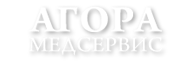 ООО «Агора-Медсервис»Тел. (843) 564-50-21, 235-15-99, моб.8-987-2-900-182 г. Казань, ул. Восстания, д. 67 Аwww.agorams.ru, agorams@mail.ruАртикулНаименованиеОписаниеЦена руб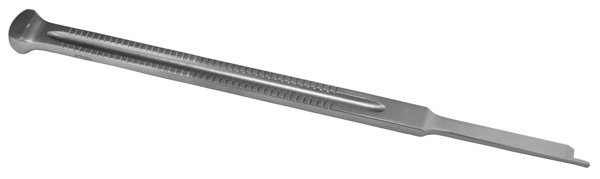 PL-007Долото для боковой остеотомии пирамидки носа прямое левоеДлина 180 мм7500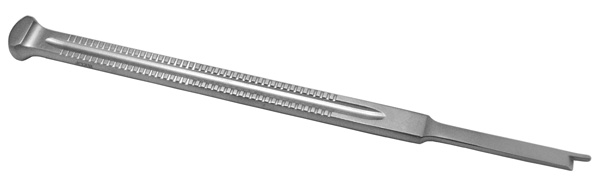 PL-007.01Долото для боковой остеотомии пирамидки носа прямое правоеДлина 180 мм7500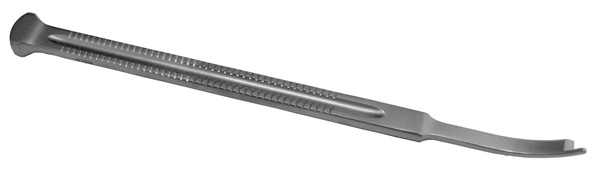 PL-007.02Долото для боковой остеотомии пирамидки носа изогнутое левоеДлина 180 мм7500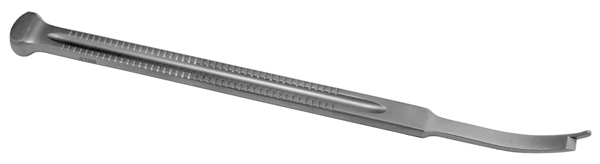 PL-007.03Долото для боковой остеотомии пирамидки носа изогнутое правоеДлина 180 мм7500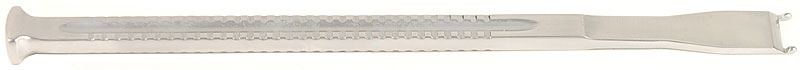 ДТ-007.05ДТ-007.04ДТ-007.03ДТ-007.02Долото прямое с ограничителемДлина 180 мм, ширина рабочей части                          -10мм                          -12мм                          -14мм                          -16мм7500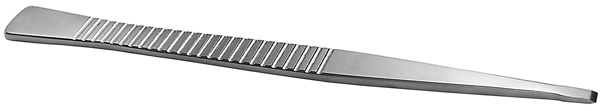 PL-006Остеотом для парамедиальной остеотомииширина рабочей части                          3,5мм7500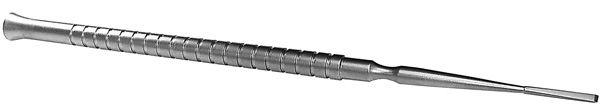 PL-005Остеотом для наружной боковой остеотомии прямойширина рабочей части                          -2мм                          -3мм7500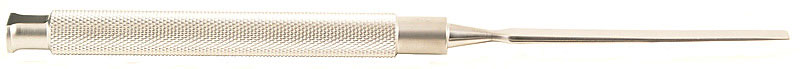 PL-053.02PL-053Остеотом с круглой ручкой прямой с двухсторонней заточкойширина рабочей части -5 мм-8мм7500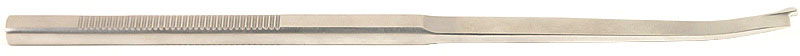 PL-067.01Остеотом для боковой остеотомии левый (Gunter)Длина 215 мм8700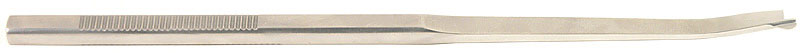 PL-067.02Остеотом для боковой остеотомии правый(Gunter)Длина 215 мм8700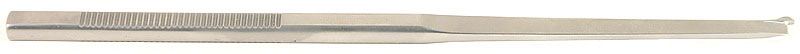 PL-067Остеотом для боковой остеотомии прямой (Gunter)Длина 215 мм8700